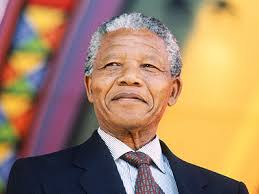 Nelson Mandela